Photo Animation | Guidelines________________________________________________________________________________________________________________________________________________________________Part B : Summative Option for Photo AnimationIf you enjoyed creating the short time lapse (stop motion) for Part A, you can scale the project up into a summative project. Summative options for a photo animation project include:Exploring other photo animation techniques such as Cinemagraphs, GIFs, and 2D Parallax.Or making your Part A animation longer.Research & PlanningPerform a Google search for “Time Lapse Photography”, “Stop Motion Animation”,  and “Photo Animation”.Create a Photo Animation Research Presentation  in Google Slides.Your Photo Animation Research should contain the following information:○  	2-5 links to web content you found useful for design and technical ideas.○  	2-5 YouTube animation tutorials that helped you figure out some animation techniques.○  	Write a brief description about the content as part of your research.○  	2 Photo Animation examples that you found inspiring.○  	Direct connections between your examples (influences) and your project should be made.GuidelinesCreate a 30-60 second (or longer) demo reel style video of your photo animations.You may also choose to create a stop motion animation with a story (narrative development).Your video should include an intro title. Make sure your video also has music.The end of the video should include credits for music and any stock images you may have used.You photo animations will be evaluated on the following criteria:Image Quality: focused images, no flicker or light variations, framing (composition, layout), use of photoshop for photo editing skills.Creativity: interesting effects, entertaining for the audience, good story development, ideas are clearly expressed.Photo Animation EvaluationPart A : Short Time Lapse and / or Stop MotionTake a series of interval photos of a setting on a tripod.Focus and avoid flicker. Make sure you use manual mode.Your time lapse should be 20-30 seconds.Framing is key. Make sure the scene is well composed.You will put these shots together inside of Photoshop to make your time lapse animation.Open the Timeline window in Photoshop.Add music to enhance the viewing experience.Export as an H.264 file (MP4)You may also use Premiere or After Effects.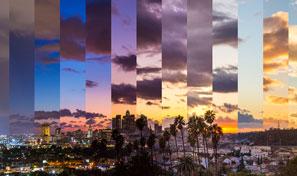 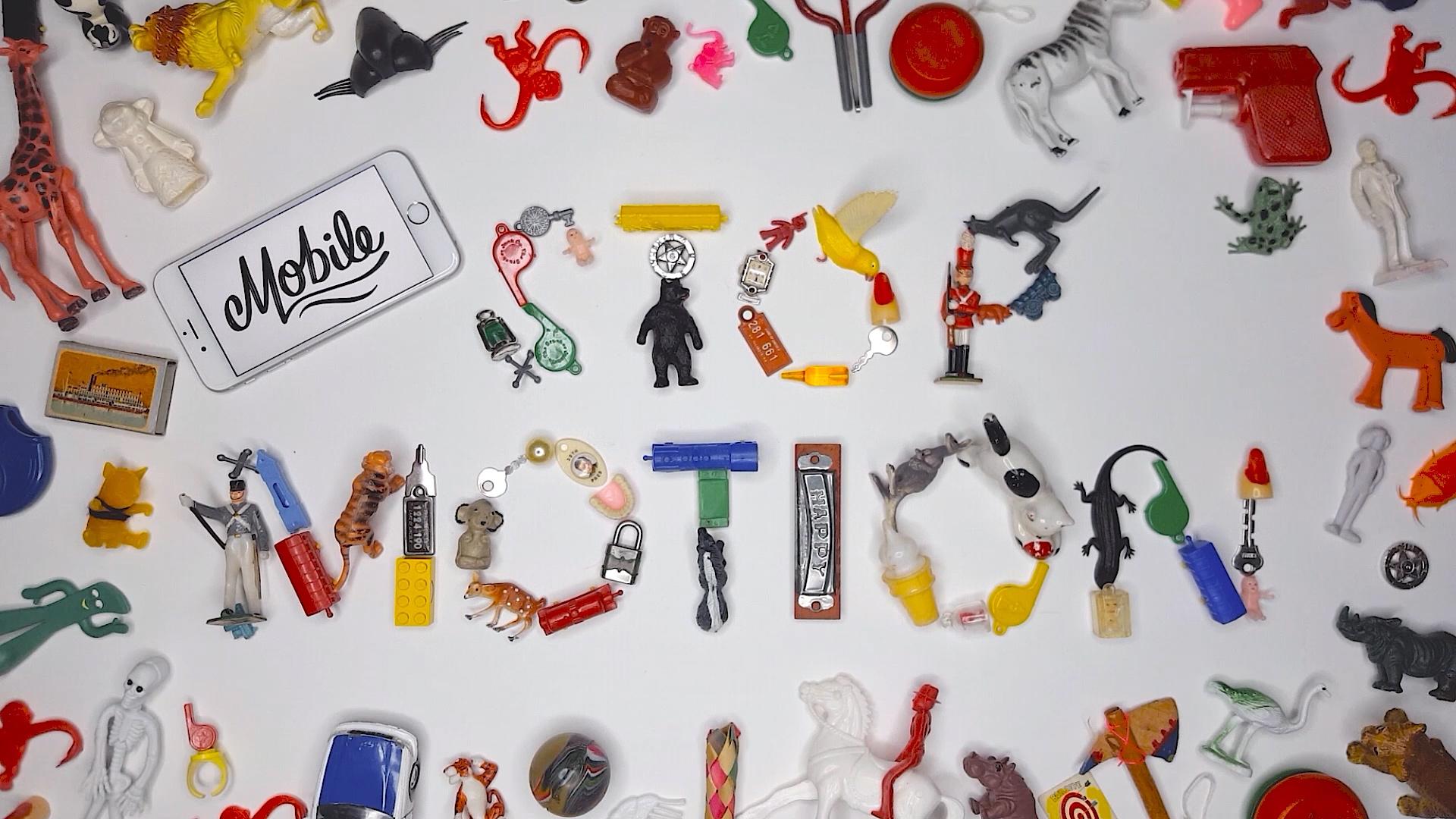 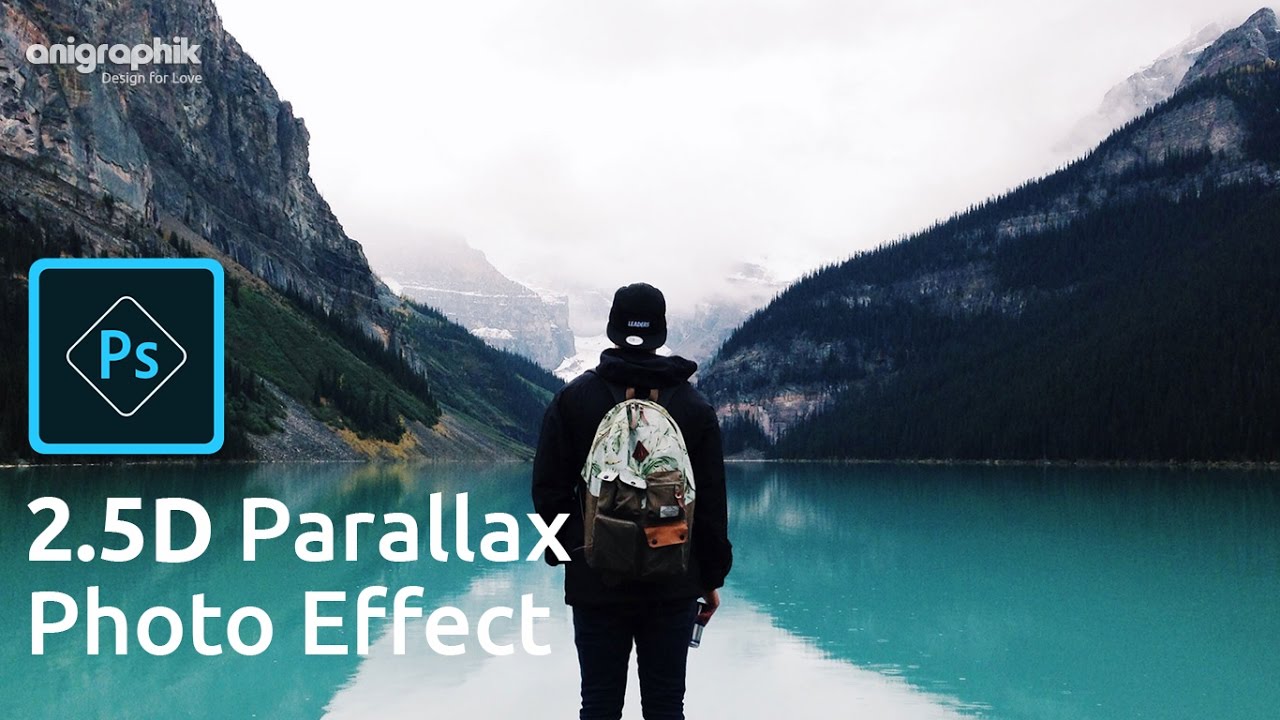 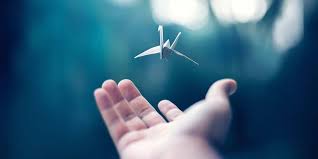 DescriptionCommentsLevelsPart A : Short Time Lapse and / or Stop MotionPart A : Short Time Lapse and / or Stop MotionPart A : Short Time Lapse and / or Stop Motion The 20-30 second animation shows a good use of camera techniques:Images are focused and not blurryLighting is consistent and does not flickerPhoto editing skills are evident.0-1-2-3-4The project demonstrates an understanding of framing & composition. Basic layout and design rules of photography have been used. 0-1-2-3-4Music has been used to enhance the viewing experience.0-1-2-3-4                                                                                                                       Part A: Overall Mark                                                                                                                       Part A: Overall Mark            %Part B: Summative Option | Studio Work - Application of SkillsPart B: Summative Option | Studio Work - Application of SkillsPart B: Summative Option | Studio Work - Application of SkillsThe 30-60 second animation effectively uses an intro title and music.0-1-2-3-4-Image Quality: focused images, no flicker or light variations, framing (composition, layout), use of photoshop for photo editing skills.0-1-2-3-4Creativity: interesting effects, entertaining for the audience, good story development, ideas are clearly expressed.0-1-2-3-4Part B: Summative Option | Research PresentationPart B: Summative Option | Research PresentationPart B: Summative Option | Research PresentationEffective research has been demonstrated for 2-5 links and tutorials in your Google Slides Presentation.0-1-2-3-4Direct connections have been provided between your research (influences) and your project. You have clearly explained how your research was useful in your learning of photo animation techniques.0-1-2-3-4                                                                                          Part B: Summative Overall Mark                                                                                          Part B: Summative Overall Mark             %